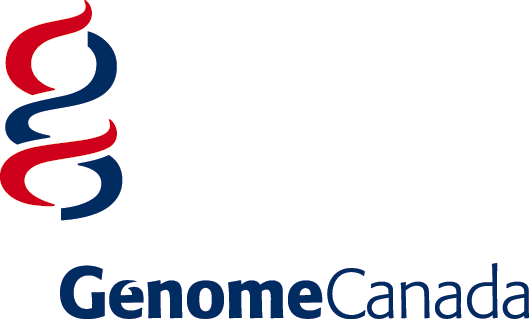 Genomics Technology Platforms:Operations Support and Technology Development FundsJuly 2016REGISTRATION FORMAll requests for platform support leaded by Québec researchers must be submitted to Genome Canada through Génome Québec. Please contact Diana Iglesias diglesias@genomequebec.com for further information on Génome Québec’s process and internal deadline dates.The deadline for submission of the Registration Form to Génome Québec is September 2, 2016 (by email at diglesias@genomequebec.com).  The deadline for submission of the Registration Form to Genome Canada is September 8, 2016. Registrations submitted directly to Genome Canada in the absence of the support of one of the Genome Centres, will NOT be accepted.Registration forms will be used to provide early guidance to Genome Canada on elements such as who is applying, what they are planning to do, methods and technologies, approximate budgets, relevance to the RFA and suggested reviewers. This will allow for screening for eligibility and facilitate the early selection of reviewers for the peer review process.  General InstructionsRefer to the Request for Applications (RFA) Genomics Technology Platforms: Operations Support and Technology Development Funds for more details.Registration forms must be submitted in electronic format to a Genome Centre. Type must be single-spaced, with top and bottom margins of a minimum of 2.5 cm and left and right margins of a minimum of 1.7 cm.  Type font Arial 11 point must be used.  COMPLETING THE FORMEach field within the tables in this form will expand to accept more information by using the return 
( ENTER) key.  If additional rows are needed in a table, place the cursor in the last field of the last row and press the TAB key.  MEANING OF SIGNATURESThe signature(s) of the Platform Leader(s) confirm(s) that this Registration has been reviewed and approved for submission to Genome Canada by all applicants. The signature of the lead Genome Centre CEO, or designate, confirms that this Registration has been reviewed and deemed eligible for submission to Genome Canada. LANGUAGE OF APPLICATIONGenome Canada provides its competition guidelines in both official languages to ensure that instructions are well understood by all potential applicants.  However, to ensure that applications can be sent to the most appropriate non-Canadian reviewers, all applications must be submitted in English. 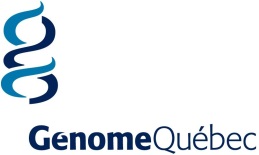  Genomics Technology Platforms:Operations Support and Technology Development Funds REGISTRATION FORMName of Platform:  ___________________Estimated Budget Request from Genome Canada over five years (Maximum $10 million): 			$ _________________Proposed Platform Leader(s):Platform Leader		      		        Co-Platform Leader (if applicable)Co-Platform Leader (if applicable)	      	         Co-Platform Leader (if applicable)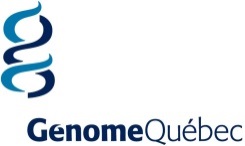 Lead Organization (CEO, President or authorized representative)Genome Centre CEO(s) or authorized representative(s)METHODS AND TECHNOLOGIESProvide a maximum of five (5) words or phrases that describe the methods and technologies that will be available at the Platform.Brief description OF Platform (MAXIMUM ONE PAGE, not including heading and instruction below)	Provide a brief description of the platform and its current and future core capabilities to deliver access to leading edge genomic technology services to projects funded by Canadian public and private sector organizations. This section must address the eligibility criteria.Appendix 1SUGGESTED REVIEWERSPlease provide the names, contact information and expertise of up to five (5) individuals capable of reviewing the proposal who do not currently reside or work in Canada and with whom the platform team has no conflict of interest.  Reviewers to whom you would prefer that your research plan NOT be sentThese individuals could include those with whom any member of the platform team has had long standing differences, which could reasonably be viewed as affecting the reviewer’s objectivity. Direct competitors should not be included unless there is a conflict of interest. Please ensure that you provide clear justification for not recommending any particular individual as a reviewer. Note: The final selection of reviewers is at the discretion of Genome Canada.NameNameAffiliationAffiliationAddressAddressTelephoneTelephoneE-mailE-mailDateDateSignatureSignature2NameNameAffiliationAffiliationAddressAddressTelephoneTelephoneE-mailE-mailDateDateSignatureSignatureOrganizationName TitleDateSignature2Administrative Centre Génome QuébecCo-lead Centre 
(if applicable)Name Name DateDateSignature2Signature2Additional Centre 
(if applicable)Name DateSignature2Last NameFirst NameAffiliationEmail addressWebsite URLExpertise (min. of 5 key words)Last NameFirst NameAffiliationJustification